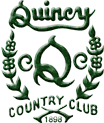 Appetizer ExperienceSmoked SalmonSmoked Salmon slices served with our lemon cream cheese spread, capers, and grilled crostini’s$15.00Soul RollsTwo deep fried handmade rolls stuffed with chicken, collard greens, rice and black-eyed peas served with spicy honey mustard sauce.$15.00Charcuterie BoardChef Janet’s Creation including available assortment of sliced deli meats, imported cheeses, jams, dried fruit, nuts, grapes, crackers, and grilled baguette crostini’sServing 2 $30.00		Serving 4 $55.00Baked Feta8 ounces of feta cheese baked with grape tomatoes and kalamata olives served with grilled Baguette crostini.$15.00Shrimp Cocktail5 white wine poached jumbo shrimp served with house made cocktails sauce, arugula, and citrus vinaigrette$19.00Chips & SalsaHouse made tortilla chips with our own QCC Salsa$8.00House Made Chips & DipHouse made waffle chips with our own southwest dipping sauce$8.00QCC Club FavoritesChoose from: 6 Breaded Mozzarella sticks with house marinara, 6 Beef Ravioli with marinara, Beer Battered Onion Rings with dipping sauce or 6 Breaded Fried Jalapeños with house made salsaAny 1 item: $8.00 eachAppetizer Platter: $30.00